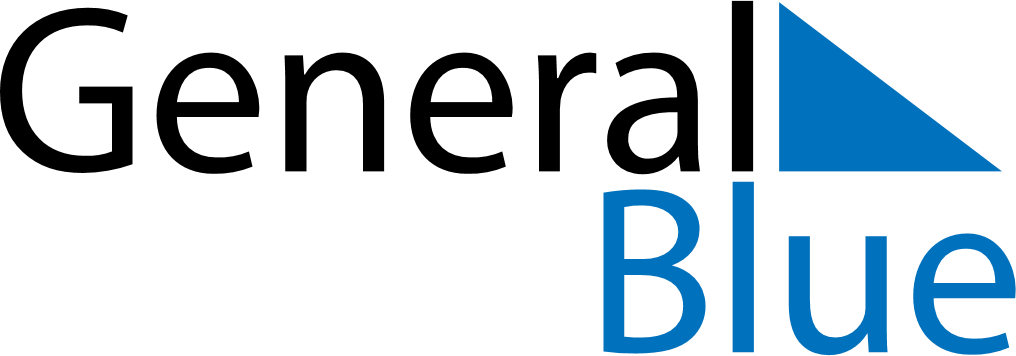 March 2019March 2019March 2019March 2019March 2019March 2019El SalvadorEl SalvadorEl SalvadorEl SalvadorEl SalvadorEl SalvadorSundayMondayTuesdayWednesdayThursdayFridaySaturday123456789Día de la Mujer10111213141516171819202122232425262728293031NOTES